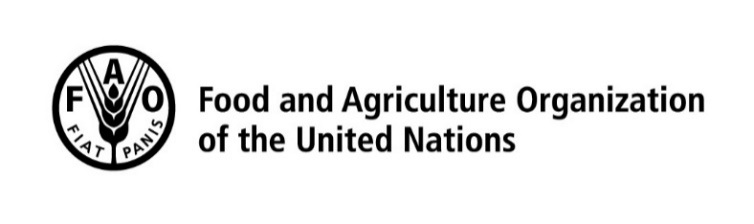 vacancy announcement No: 17/2021vacancy announcement No: 17/2021vacancy announcement No: 17/2021vacancy announcement No: 17/2021vacancy announcement No: 17/2021vacancy announcement No: 17/2021vacancy announcement No: 17/2021Issued on:Issued on:Issued on:Issued on:Issued on:Issued on:05/07/2021Deadline For Application:Deadline For Application:Deadline For Application:Deadline For Application:Deadline For Application:Deadline For Application:01/08/2021Job Title:  National Consultant on Smallholder Livestock ProductionJob Title:  National Consultant on Smallholder Livestock ProductionType of requisition:Type of requisition:Consultant, PSA.NATConsultant, PSA.NATDuty Station:Chisinau, MoldovaChisinau, MoldovaOrganizational Unit:REU/FEMOLREU/FEMOLREU/FEMOLDuration:40 working days until 31 May 202240 working days until 31 May 2022FAO seeks gender, geographical and linguistic diversity in its staff and international consultants in order to best serve FAO Members in all regions.FAO seeks gender, geographical and linguistic diversity in its staff and international consultants in order to best serve FAO Members in all regions.FAO seeks gender, geographical and linguistic diversity in its staff and international consultants in order to best serve FAO Members in all regions.FAO seeks gender, geographical and linguistic diversity in its staff and international consultants in order to best serve FAO Members in all regions.FAO seeks gender, geographical and linguistic diversity in its staff and international consultants in order to best serve FAO Members in all regions.FAO seeks gender, geographical and linguistic diversity in its staff and international consultants in order to best serve FAO Members in all regions.FAO seeks gender, geographical and linguistic diversity in its staff and international consultants in order to best serve FAO Members in all regions.Qualified female applicants and qualified nationals of non-and under-represented member countries are encouraged to apply.Persons with disabilities are equally encouraged to apply.All applications will be treated with the strictest confidence.Qualified female applicants and qualified nationals of non-and under-represented member countries are encouraged to apply.Persons with disabilities are equally encouraged to apply.All applications will be treated with the strictest confidence.Qualified female applicants and qualified nationals of non-and under-represented member countries are encouraged to apply.Persons with disabilities are equally encouraged to apply.All applications will be treated with the strictest confidence.Qualified female applicants and qualified nationals of non-and under-represented member countries are encouraged to apply.Persons with disabilities are equally encouraged to apply.All applications will be treated with the strictest confidence.Qualified female applicants and qualified nationals of non-and under-represented member countries are encouraged to apply.Persons with disabilities are equally encouraged to apply.All applications will be treated with the strictest confidence.Qualified female applicants and qualified nationals of non-and under-represented member countries are encouraged to apply.Persons with disabilities are equally encouraged to apply.All applications will be treated with the strictest confidence.Qualified female applicants and qualified nationals of non-and under-represented member countries are encouraged to apply.Persons with disabilities are equally encouraged to apply.All applications will be treated with the strictest confidence.Organizational SettingFAO is implementing a two-year technical cooperation project in Moldova entitled “Support to smallholder producers, in particular livestock farms”.  The project is aiming to strengthen national capacities for a better decision making in supporting smallholders and family farmers while addressing the consequences of COVID-19 and 2020 drought.Reporting LinesThe incumbent will work under the direct supervision of the Animal Production Officer (REU) and overall supervision of the FAO Representative in Moldova and Regional Office for Europe and Central Asia (REU). Technical Focus Animal productionTasks and responsibilities: The National Consultant on Smallholder Livestock Production will carry out duties to collect information on smallholder livestock production in Moldova, and to support the International Consultant in the development of a comprehensive and systematic approach to support smallholder livestock producers in the country.•	Collect and analyse all available data on smallholder livestock production in the Republic of Moldova•	Assist the International Consultant on Smallholder Livestock Production to draft survey programmes and survey questionnaires on smallholder livestock production•	Assist the International Consultant on Smallholder Livestock Production to train the staff of the Service Provider on data collection•	Assist the International Consultant on Smallholder Livestock Production to develop recommendations and public awareness materials on how to improve smallholder livestock production, processing and marketing, with particular focus on COVID-19 outbreak, climate adverse phenomena such as drought, hails and frosts, expensive inputs and limited access to markets.•	Contribute to the organization of the first small ruminant multi-stakeholder discussion forum.•	Perform any other duties requiredCANDIDATES WILL BE ASSESSED AGAINST THE FOLLOWINGMinimum RequirementsMaster’s degree or equivalent in the field of  Agriculture, Animal Production, Economics, Marketing or another related fieldA minimum of 3 years of professional experience in the field of agriculture, livestock production, smallholder agriculture producersExperience in conducting data collection and analysis activities is an assetPrevious experience with international projects is an advantageFluency in oral and written English and Romanian Excellent oral and written communication skillsProficiency in standard computer softwareFAO Core CompetenciesResults FocusTeamworkCommunicationBuilding Effective RelationshipsKnowledge Sharing and Continuous ImprovementOrganizational SettingFAO is implementing a two-year technical cooperation project in Moldova entitled “Support to smallholder producers, in particular livestock farms”.  The project is aiming to strengthen national capacities for a better decision making in supporting smallholders and family farmers while addressing the consequences of COVID-19 and 2020 drought.Reporting LinesThe incumbent will work under the direct supervision of the Animal Production Officer (REU) and overall supervision of the FAO Representative in Moldova and Regional Office for Europe and Central Asia (REU). Technical Focus Animal productionTasks and responsibilities: The National Consultant on Smallholder Livestock Production will carry out duties to collect information on smallholder livestock production in Moldova, and to support the International Consultant in the development of a comprehensive and systematic approach to support smallholder livestock producers in the country.•	Collect and analyse all available data on smallholder livestock production in the Republic of Moldova•	Assist the International Consultant on Smallholder Livestock Production to draft survey programmes and survey questionnaires on smallholder livestock production•	Assist the International Consultant on Smallholder Livestock Production to train the staff of the Service Provider on data collection•	Assist the International Consultant on Smallholder Livestock Production to develop recommendations and public awareness materials on how to improve smallholder livestock production, processing and marketing, with particular focus on COVID-19 outbreak, climate adverse phenomena such as drought, hails and frosts, expensive inputs and limited access to markets.•	Contribute to the organization of the first small ruminant multi-stakeholder discussion forum.•	Perform any other duties requiredCANDIDATES WILL BE ASSESSED AGAINST THE FOLLOWINGMinimum RequirementsMaster’s degree or equivalent in the field of  Agriculture, Animal Production, Economics, Marketing or another related fieldA minimum of 3 years of professional experience in the field of agriculture, livestock production, smallholder agriculture producersExperience in conducting data collection and analysis activities is an assetPrevious experience with international projects is an advantageFluency in oral and written English and Romanian Excellent oral and written communication skillsProficiency in standard computer softwareFAO Core CompetenciesResults FocusTeamworkCommunicationBuilding Effective RelationshipsKnowledge Sharing and Continuous ImprovementOrganizational SettingFAO is implementing a two-year technical cooperation project in Moldova entitled “Support to smallholder producers, in particular livestock farms”.  The project is aiming to strengthen national capacities for a better decision making in supporting smallholders and family farmers while addressing the consequences of COVID-19 and 2020 drought.Reporting LinesThe incumbent will work under the direct supervision of the Animal Production Officer (REU) and overall supervision of the FAO Representative in Moldova and Regional Office for Europe and Central Asia (REU). Technical Focus Animal productionTasks and responsibilities: The National Consultant on Smallholder Livestock Production will carry out duties to collect information on smallholder livestock production in Moldova, and to support the International Consultant in the development of a comprehensive and systematic approach to support smallholder livestock producers in the country.•	Collect and analyse all available data on smallholder livestock production in the Republic of Moldova•	Assist the International Consultant on Smallholder Livestock Production to draft survey programmes and survey questionnaires on smallholder livestock production•	Assist the International Consultant on Smallholder Livestock Production to train the staff of the Service Provider on data collection•	Assist the International Consultant on Smallholder Livestock Production to develop recommendations and public awareness materials on how to improve smallholder livestock production, processing and marketing, with particular focus on COVID-19 outbreak, climate adverse phenomena such as drought, hails and frosts, expensive inputs and limited access to markets.•	Contribute to the organization of the first small ruminant multi-stakeholder discussion forum.•	Perform any other duties requiredCANDIDATES WILL BE ASSESSED AGAINST THE FOLLOWINGMinimum RequirementsMaster’s degree or equivalent in the field of  Agriculture, Animal Production, Economics, Marketing or another related fieldA minimum of 3 years of professional experience in the field of agriculture, livestock production, smallholder agriculture producersExperience in conducting data collection and analysis activities is an assetPrevious experience with international projects is an advantageFluency in oral and written English and Romanian Excellent oral and written communication skillsProficiency in standard computer softwareFAO Core CompetenciesResults FocusTeamworkCommunicationBuilding Effective RelationshipsKnowledge Sharing and Continuous ImprovementOrganizational SettingFAO is implementing a two-year technical cooperation project in Moldova entitled “Support to smallholder producers, in particular livestock farms”.  The project is aiming to strengthen national capacities for a better decision making in supporting smallholders and family farmers while addressing the consequences of COVID-19 and 2020 drought.Reporting LinesThe incumbent will work under the direct supervision of the Animal Production Officer (REU) and overall supervision of the FAO Representative in Moldova and Regional Office for Europe and Central Asia (REU). Technical Focus Animal productionTasks and responsibilities: The National Consultant on Smallholder Livestock Production will carry out duties to collect information on smallholder livestock production in Moldova, and to support the International Consultant in the development of a comprehensive and systematic approach to support smallholder livestock producers in the country.•	Collect and analyse all available data on smallholder livestock production in the Republic of Moldova•	Assist the International Consultant on Smallholder Livestock Production to draft survey programmes and survey questionnaires on smallholder livestock production•	Assist the International Consultant on Smallholder Livestock Production to train the staff of the Service Provider on data collection•	Assist the International Consultant on Smallholder Livestock Production to develop recommendations and public awareness materials on how to improve smallholder livestock production, processing and marketing, with particular focus on COVID-19 outbreak, climate adverse phenomena such as drought, hails and frosts, expensive inputs and limited access to markets.•	Contribute to the organization of the first small ruminant multi-stakeholder discussion forum.•	Perform any other duties requiredCANDIDATES WILL BE ASSESSED AGAINST THE FOLLOWINGMinimum RequirementsMaster’s degree or equivalent in the field of  Agriculture, Animal Production, Economics, Marketing or another related fieldA minimum of 3 years of professional experience in the field of agriculture, livestock production, smallholder agriculture producersExperience in conducting data collection and analysis activities is an assetPrevious experience with international projects is an advantageFluency in oral and written English and Romanian Excellent oral and written communication skillsProficiency in standard computer softwareFAO Core CompetenciesResults FocusTeamworkCommunicationBuilding Effective RelationshipsKnowledge Sharing and Continuous ImprovementOrganizational SettingFAO is implementing a two-year technical cooperation project in Moldova entitled “Support to smallholder producers, in particular livestock farms”.  The project is aiming to strengthen national capacities for a better decision making in supporting smallholders and family farmers while addressing the consequences of COVID-19 and 2020 drought.Reporting LinesThe incumbent will work under the direct supervision of the Animal Production Officer (REU) and overall supervision of the FAO Representative in Moldova and Regional Office for Europe and Central Asia (REU). Technical Focus Animal productionTasks and responsibilities: The National Consultant on Smallholder Livestock Production will carry out duties to collect information on smallholder livestock production in Moldova, and to support the International Consultant in the development of a comprehensive and systematic approach to support smallholder livestock producers in the country.•	Collect and analyse all available data on smallholder livestock production in the Republic of Moldova•	Assist the International Consultant on Smallholder Livestock Production to draft survey programmes and survey questionnaires on smallholder livestock production•	Assist the International Consultant on Smallholder Livestock Production to train the staff of the Service Provider on data collection•	Assist the International Consultant on Smallholder Livestock Production to develop recommendations and public awareness materials on how to improve smallholder livestock production, processing and marketing, with particular focus on COVID-19 outbreak, climate adverse phenomena such as drought, hails and frosts, expensive inputs and limited access to markets.•	Contribute to the organization of the first small ruminant multi-stakeholder discussion forum.•	Perform any other duties requiredCANDIDATES WILL BE ASSESSED AGAINST THE FOLLOWINGMinimum RequirementsMaster’s degree or equivalent in the field of  Agriculture, Animal Production, Economics, Marketing or another related fieldA minimum of 3 years of professional experience in the field of agriculture, livestock production, smallholder agriculture producersExperience in conducting data collection and analysis activities is an assetPrevious experience with international projects is an advantageFluency in oral and written English and Romanian Excellent oral and written communication skillsProficiency in standard computer softwareFAO Core CompetenciesResults FocusTeamworkCommunicationBuilding Effective RelationshipsKnowledge Sharing and Continuous ImprovementOrganizational SettingFAO is implementing a two-year technical cooperation project in Moldova entitled “Support to smallholder producers, in particular livestock farms”.  The project is aiming to strengthen national capacities for a better decision making in supporting smallholders and family farmers while addressing the consequences of COVID-19 and 2020 drought.Reporting LinesThe incumbent will work under the direct supervision of the Animal Production Officer (REU) and overall supervision of the FAO Representative in Moldova and Regional Office for Europe and Central Asia (REU). Technical Focus Animal productionTasks and responsibilities: The National Consultant on Smallholder Livestock Production will carry out duties to collect information on smallholder livestock production in Moldova, and to support the International Consultant in the development of a comprehensive and systematic approach to support smallholder livestock producers in the country.•	Collect and analyse all available data on smallholder livestock production in the Republic of Moldova•	Assist the International Consultant on Smallholder Livestock Production to draft survey programmes and survey questionnaires on smallholder livestock production•	Assist the International Consultant on Smallholder Livestock Production to train the staff of the Service Provider on data collection•	Assist the International Consultant on Smallholder Livestock Production to develop recommendations and public awareness materials on how to improve smallholder livestock production, processing and marketing, with particular focus on COVID-19 outbreak, climate adverse phenomena such as drought, hails and frosts, expensive inputs and limited access to markets.•	Contribute to the organization of the first small ruminant multi-stakeholder discussion forum.•	Perform any other duties requiredCANDIDATES WILL BE ASSESSED AGAINST THE FOLLOWINGMinimum RequirementsMaster’s degree or equivalent in the field of  Agriculture, Animal Production, Economics, Marketing or another related fieldA minimum of 3 years of professional experience in the field of agriculture, livestock production, smallholder agriculture producersExperience in conducting data collection and analysis activities is an assetPrevious experience with international projects is an advantageFluency in oral and written English and Romanian Excellent oral and written communication skillsProficiency in standard computer softwareFAO Core CompetenciesResults FocusTeamworkCommunicationBuilding Effective RelationshipsKnowledge Sharing and Continuous ImprovementOrganizational SettingFAO is implementing a two-year technical cooperation project in Moldova entitled “Support to smallholder producers, in particular livestock farms”.  The project is aiming to strengthen national capacities for a better decision making in supporting smallholders and family farmers while addressing the consequences of COVID-19 and 2020 drought.Reporting LinesThe incumbent will work under the direct supervision of the Animal Production Officer (REU) and overall supervision of the FAO Representative in Moldova and Regional Office for Europe and Central Asia (REU). Technical Focus Animal productionTasks and responsibilities: The National Consultant on Smallholder Livestock Production will carry out duties to collect information on smallholder livestock production in Moldova, and to support the International Consultant in the development of a comprehensive and systematic approach to support smallholder livestock producers in the country.•	Collect and analyse all available data on smallholder livestock production in the Republic of Moldova•	Assist the International Consultant on Smallholder Livestock Production to draft survey programmes and survey questionnaires on smallholder livestock production•	Assist the International Consultant on Smallholder Livestock Production to train the staff of the Service Provider on data collection•	Assist the International Consultant on Smallholder Livestock Production to develop recommendations and public awareness materials on how to improve smallholder livestock production, processing and marketing, with particular focus on COVID-19 outbreak, climate adverse phenomena such as drought, hails and frosts, expensive inputs and limited access to markets.•	Contribute to the organization of the first small ruminant multi-stakeholder discussion forum.•	Perform any other duties requiredCANDIDATES WILL BE ASSESSED AGAINST THE FOLLOWINGMinimum RequirementsMaster’s degree or equivalent in the field of  Agriculture, Animal Production, Economics, Marketing or another related fieldA minimum of 3 years of professional experience in the field of agriculture, livestock production, smallholder agriculture producersExperience in conducting data collection and analysis activities is an assetPrevious experience with international projects is an advantageFluency in oral and written English and Romanian Excellent oral and written communication skillsProficiency in standard computer softwareFAO Core CompetenciesResults FocusTeamworkCommunicationBuilding Effective RelationshipsKnowledge Sharing and Continuous ImprovementPlease note that all candidates should adhere to FAO Values of Commitment to FAO, Respect for All and Integrity and Transparency.ADDITIONAL INFORMATIONFAO does not charge a fee at any stage of the recruitment process (application, interview meeting, processing).Applications received after the closing date will not be accepted.For other issues, visit the FAO employment website: http://www.fao.org/employment/home/en/ ADDITIONAL INFORMATIONFAO does not charge a fee at any stage of the recruitment process (application, interview meeting, processing).Applications received after the closing date will not be accepted.For other issues, visit the FAO employment website: http://www.fao.org/employment/home/en/ HOW TO APPLYTo apply, please send your CV with all relevant details to FAO-Moldova@fao.org by 1st of August 2021 inclusive, mentioning in the subject line of the email the position you wish to apply. Only shortlisted candidates will be contacted. Vacancies will be removed from the recruitment portal at 23:59 Central European Time (CET) on the deadline for applications date. We encourage applicants to submit the application well before the deadline date.If you need help, or have queries, please contact: iRecruitment@fao.orgFAO IS A NON-SMOKING ENVIRONMENT